The Sinai Covenant with MosesBackground Information:Moses was born during a time when the Israelites were being oppressed by the EgyptiansIsraelites were descendants of AbrahamJacob (grandson of Abraham) was given the name Israel by God Therefore, Jacob’s people became known as the Israelites, “the People of God”The Pharaoh (Egyptian ruler) was afraid of the numbers and might of the growing population of Israelites, so he had them put under extreme bondage and slaveryThe Pharaoh then put out an order to have all the male Israelite babies killed, but to let the girls liveHe feared that they were growing too large in number and would one day rebel and take overMoses’ mother put him in a basket and sent him down the river in an attempt to save his lifeThe daughter of Pharaoh saw the child and took Moses in as her ownShe named him Moses, because it means “drawn out of the water”When Moses was grown up, he learned of his Israelite heritageAfter seeing a slave being beaten by an Egyptian, he intervened and killed the EgyptianMoses then fled into the dessert to escape being punishedMoses marries ZipporahThe Burning Bush:While Moses was out tending sheep, he saw a bush burning but not being consumed by the fire.Curious, he approached and God spoke to him. God said, “I am the God of your father, the God of Abraham, The God of Isaac, and the God of Jacob.  I have heard my peoples’ cry and am sending you to free them from the Pharaoh.”Moses’ Struggles:Moses spent many attempts trying to get the Pharaoh to release the Israelites, but he would not listenGod sent down ten plagues to convince the PharaohThe plagues were different forms of punishment given to the EgyptiansThe Last Plague:The last plague became known as “The Passover”The Israelites were to smear their doors with the blood of a lamb, in order for the spirit to pass over their house and leave them alone.  Those houses who did not have the blood on the door had their first born sons struck down by the LordThe Escape:Unfortunately, Moses and his people did not get very far before the Pharaoh decided to pursue and kill themThe angel of God made it possible for Moses and the Israelites to cross the sea onto dry land while the Egyptians drownedDoubts:Moses and his people were hungry after so much travellingGod sent them bread from heaven The Israelites questioned God but God continued to send signs that He heard their criesThe Sinai Covenant:Moses spoke directly to God at Mount SinaiGod gave Moses the Ten Commandments –known as the Sinai CovenantMoses’ Anger:When Moses returned from the mountain, he found his people worshipping false godsGod was furious with them but Moses implored the Lord to save themWhen Moses saw them worshipping a golden calf, he dropped the tablets with the commandments on them in angerMoses called together those who were on the Lord’s side and told them to kill those who were notThey killed about three thousandMoses went back up the mountain and asked for forgiveness for his peopleGod’s Commands:God tells Moses he will punish them for their sinsGod tells Moses to go to the land which he gave Abraham, Isaac and JacobOnce Moses and the people reach the promised land, God tells Moses to cut two new tablets of stone and He will write the original commandments on themGod makes the covenant with Moses and His people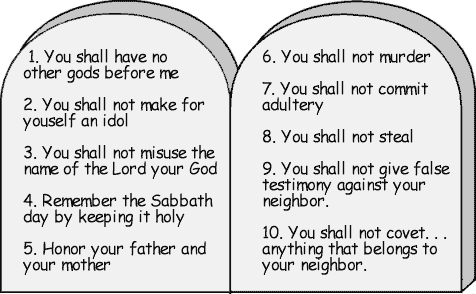 